Publicado en Badajoz el 17/10/2022 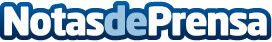 El Colegio de Veterinarios de Badajoz recuerda que el papel de la profesión veterinaria es esencial para la sociedad  Bajo el título: "La profesión veterinaria, esencial siempre para la sociedad", el Colegio Oficial de Veterinarios de Badajoz crea esta iniciativa poniendo en valor al veterinario como garante de la salud animal, pero también de las personas y de nuestro planetaDatos de contacto:Mari Carmen Martínez91 721  79 29Nota de prensa publicada en: https://www.notasdeprensa.es/el-colegio-de-veterinarios-de-badajoz-recuerda Categorias: Nacional Sociedad Extremadura Veterinaria http://www.notasdeprensa.es